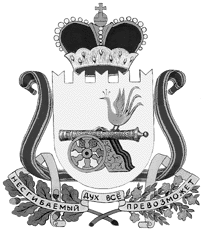 администрация муниципального образования«Вяземский район» смоленской областиПОСТАНОВЛЕНИЕот 13.01.2021 № 24Руководствуясь статьями 37, 40 Градостроительного кодекса Российской Федерации, статьей 14 Федерального закона от 06.10.2003 № 131-ФЗ                           «Об общих принципах организации местного самоуправления в Российской Федерации», Уставом муниципального образования «Вяземский район» Смоленской области, статьей 17 Правил землепользования и застройки Вяземского Новосельского сельского поселения, Вяземского района, Смоленской области, заключением по результатам  публичных слушаний                      от 09.03.2020, рассмотрев заявление физического лица,Администрация муниципального образования «Вяземский район» Смоленской области постановляет:Предоставить Пучковой Ирине Георгиевне разрешение на отклонение от предельных параметров разрешенного строительства, объекта капитального строительства: реконструкции индивидуального жилого дома на земельном участке с кадастровым номером  67:02:2000101:618, расположенного по адресу: Смоленская область, Вяземский район, Вязьма-Брянское сельское поселение,                д. Вассынки, в части уменьшения минимального отступа от границы смежного земельного участка с кадастровым номером 67:02:2000101:9 до 0,8 м.Глава муниципального образования«Вяземский район» Смоленской области                                         И.В. ДемидоваИсполнитель: председатель комитетапо архитектуре и землеустройству                                                                                 В.Б. Волков                                                                                                                                                2-46-28Разработчик: специалист 1-ой категории                                                        М.С. Колотовченкова комитета по архитектуре и землеустройству                                                                    2-48-20                                                                                                                                                                                          СОГЛАСОВАНО:Заместитель Главы                                                                                                                В.Г. ЛосевНачальник юридического отдела                                                                                В.П. БерезкинаГлавный специалист отдела муниципальной службы                                                                                                   Л.В. ИкатоваРазослать: прокурору, КАиЗ, Вяземский отдел росреестра по Смоленской области, КИО, редакция «Мой город – Вязьма», отдел информационной политики и информационных технологий, заявителю -  3 экз.Экз.7 + 1 в эл.виде Версия на бумажном носителе идентична версии электроннойО предоставлении разрешения на отклонение от предельных параметров разрешенного строительства